***AL-KO KOBER GROUP - przedsiębiorstwo o zasięgu globalnym, działające w 30 lokalizacjach na całym świecie, posiadające swoje oddziały na wszystkich kontynentach. Firma jest globalnym graczem na rynku techniki ogrodowej, wentylacji oraz motoryzacji. AL-KO to nowoczesna firma z 90-letnią tradycją, z siedzibą w Großkötz koło Günzburga, która zatrudnia ok. 3000 osób. W 2020 roku grupa AL-KO odnotowała przychody w wysokości ok. 500 milionów euro. Historia firmy sięga 1931 roku, wtedy zaczęła działalność jako mały warsztat ślusarski. Dziś stanowi część globalnej grupy technologicznej. Motto marki „Quality for Life” oznacza: wyjątkową jakość wytwarzanych produktów i wysoki poziom świadczonych usług przez firmę AL-KO. AL-KO KOBER GROUP jest częścią koncernu PRIMEPULSE. PRIMEPULSE to dynamiczny i globalny holding inwestycyjny z siedzibą w Monachium. Koncentruje się na firmach zorientowanych na technologię w szybko rozwijających się obszarach biznesowych. Grupa generuje skonsolidowane roczne przychody ze sprzedaży w wysokości miliarda euro. Zatrudnia ponad 5000 osób na całym świecie. PRIMEPULSE realizuje długoterminowe inwestycje i jest strategicznym partnerem dla spółek z Grupy. Więcej informacji na: www.alkogarden.pl, www.facebook.com/ALKOGardenPL, www.instagram.com/al_ko_polska/ Informacji udziela Biuro Prasowe AL-KO:Marta Winiarek-Miętustel.  601 145 133e-mail: marta.winiarek-mietus@mwmpr.plDominik Desperaktel. 531 676 595e-mail: dominik.desperak@mwmpr.pl 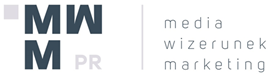 Multifunkcjonalne traktory ogrodowe, które zadbają o Twój ogród przez cały rokFunkcjonalność traktorów ogrodowych AL-KO sprawia, że są to maszyny do zadań specjalnych i można je wykorzystywać do pracy i pielęgnacji ogrodu nie tylko w sezonie letnim. Ich multifunkcjonalność pozwala im zastąpić w ogrodzie kosiarkę, pług, walec, a nawet siewnik.  Traktory SMARTTraktory ogrodowe AL-KO to maszyny, które ewoluują z każdym rokiem stając się jeszcze bardziej dopasowane do potrzeb użytkowników. Dzięki innowacjom wprowadzonym w koncepcie OGRÓD 4.0 od AL-KO traktory ogrodowe zyskały nowe inteligentne funkcje, a technologia smart drive sprawia, że koszenie trawy tymi maszynami staje się prawdziwą przyjemnością. MultifunkcjonalnośćNajwiększą zaletą traktorów ogrodowych AL-KO jest możliwość doposażania ich w dodatkowe akcesoria, które zmieniają charakterystykę maszyny oraz jej przeznaczenie. Model T15-93.7 HD-A Comfort to idealny przykład maszyny, dzięki której praca w ogrodzie będzie prosta i przyjemna, a możliwość podłączenia do niej pługu do odśnieżania, siewnika czy przyczepki zmienia oblicze maszyny i pozwala na wykonywanie wielu różnych zadań w ogrodzie zależnie od pory roku i potrzeb. Ponadto traktory ogrodowe AL-KO są proste w obsłudze i bardzo cenione nawet przez mało doświadczonych ogrodników. - Trwa sezon letni, w którym utrzymanie idealnie przyciętego trawnika jest prawdziwym wyzwaniem. Szczególnie w dużych ogrodach, w których czas potrzebny na skoszenie trawy standardową kosiarką jest bardzo długi. Z traktorem ogrodowym obowiązek koszenia staje się przyjemną przejażdżką, która nie zajmuje dużo czasu. Maszyna sprawdzi się nie tylko w ciepłe, letnie miesiące, ale także w innych porach roku kiedy można ją zmodyfikować i wykorzystać np. jako pług śnieżny zimą lub siewnik wczesną wiosną – powiedział Maciej Konieczny, Dyrektor Handlowy AL-KO Kober Sp. z o.o.Traktor może przyjąć wiele obliczy w zależności od akcesoriów, które do niego podłączymy. Najpopularniejszymi akcesoriami w ofercie AL-KO są: Pług śnieżny – dzięki niemu traktor można wykorzystać również zimą. Po zamontowaniu pługu, możliwe jest szybkie i wygodne odśnieżanieSiewnik – dla prostego i kontrolowanego rozsiewuWkładka mulczująca - rozdrobni skoszoną trawę i pokryje nią trawnik, tworząc naturalny nawózPrzyczepka – solidna przyczepa z wywrotkąWalec – o szerokości roboczej 98 cm, którym ubijesz i wyrównasz podłoże pod trawęŁańcuchy na koła – dla zapewnienia jeszcze lepszej przyczepnościMoc i wytrzymałość Traktory ogrodowe AL-KO to maszyny wysokiej jakości, które służą długie lata. Wyposażone w mocne ramy i duże koła zapewniają wygodę jazdy i zapobiegają ugniataniu trawy. Model T 15-93.7 HD-A Comfort napędzany jest silnikiem AL-KO Pro o mocy 7,7 kW, który zmniejsza poziom wibracji. Wysokość koszenia można regulować za pomocą dźwigni centralnej regulacji koszenia, a agregat tnący wyposażony jest w dwa ostrza do precyzyjnego koszenia traw.Z dodatkowych opcji, jakie można znaleźć w traktorach AL-KO to m. in. informowanie sygnałem dźwiękowym o napełnieniu kosza na trawę, czy opatentowany system ochrony przekładni, który blokuje pedał przyspieszenia podczas hamowania. Zastosowanie takiego rozwiązania chroni i znacznie wydłuża żywotność skrzyni biegów. 30 sierpnia 2022